Co zrobić gdy brak internetu ???
KROK „0”W przypadku jeśli użytkownik posiada w domu switch lub router w pierwszej kolejności należy sprawdzić te urządzenia.Należy zatem zresetować urządzenia (odłączyć przewód zasilający z prądu i podłączyć go ponownie).W przypadku routera należy dodatkowo sprawdzić konfigurację.(Przypominam, iż routery bezprzewodowe muszą być poprawnie skonfigurowane, czyli w taki sposób by nie udostępniać internetu osobom trzecim.Narusza to bowiem punkt regulaminu umowy, za co grozi stosowna kara pieniężna zawarta w cenniku.Serwis sukcesywnie będzie sprawdzał zabezpieczenia routerów.)  KROK „1”Należy sprawdzić połączenie:WINDOWS XPMenu START  wybieramy URUCHOM 

 wpisujemy CMD 
 otworzy się wiersz poleceń 


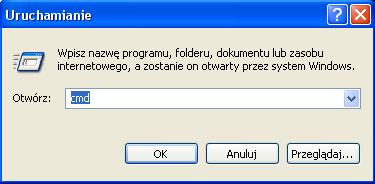 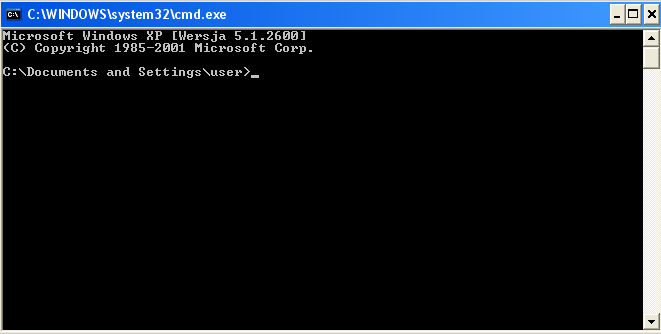 WPISUJEMY: ipconfig /allcelem uzyskania niezbędnych informacji, które należy podać SERWISOWI w razie zgłaszania "braku internetu" (opis poniżej)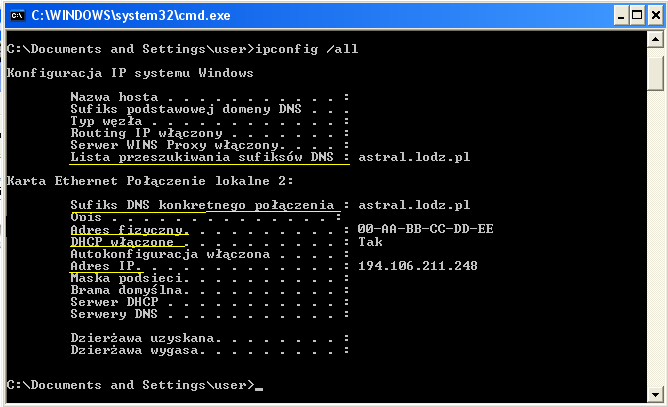 
Informację na które należy zwrócić uwagę zostały wyszczególnione i zarówno „Adres IP” jak i „Adres fizyczny” są inne dla każdego użytkownika.

Jeżeli po wpisaniu ipconfig /all w wierszu poleceń pojawi się wyłącznie napis „Konfiguracja IP systemu Windows” bez dodatkowych informacji, to prawdopodobnie w komputerze jest wyłączona, bądź nie zainstalowana karta sieciowa. 




By to sprawdzić należy uruchomić PANEL STEROWANIA z menu START 
 Następnie otwieramy POŁĄCZENIA SIECIOWE, gdzie powinno znajdować się POŁĄCZENIE LOKALNE
 Klikamy na ikonie połączenia prawym klawiszem i wybieramy „włącz”


Jeżeli w POŁĄCZENIA SIECIOWE nie ma takiej ikony jak POŁĄCZENIE LOKALNE, to prawdopodobnie sterowniki karty sieciowej są nie zainstalowane, bądź karta jest uszkodzona.
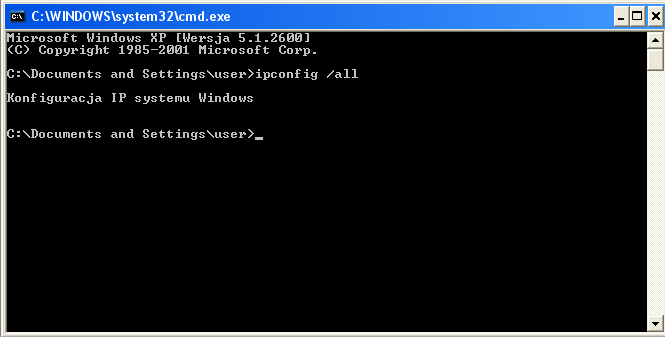 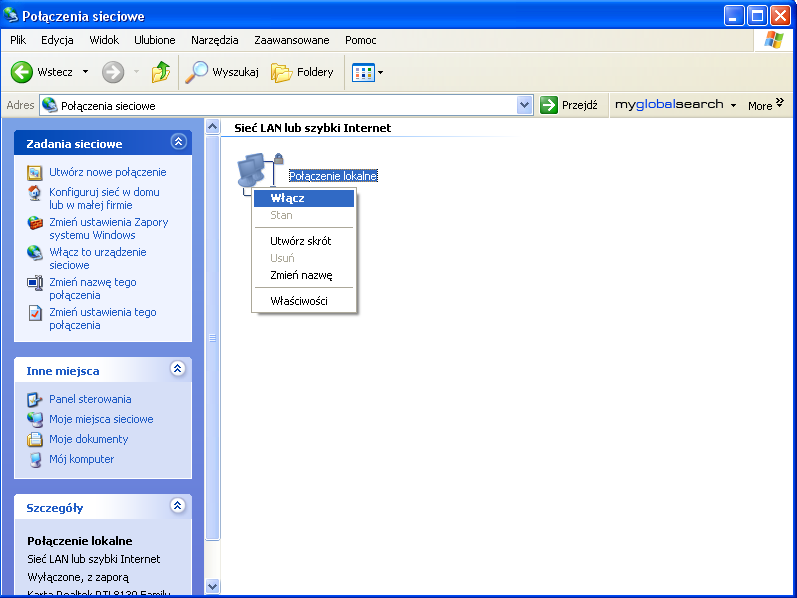 WINDOWS 98, 95, Milenium
 Start- uruchom wpisujemy polecenie winipcfg Otworzy się okno Konfiguracja IP W środkowej części okna, z rozwijanego menu wybieramy właściwą kartę sieciową (nie      może to być PP adapter)
 Klikamy Zwolnij wszystko a następnie Odnów wszystko

Sprawdzamy czy adres IP, który otrzmał komputer należy do klas adresowych Astralu i sprawdzamy czy inernet działa.


KROK „2”Odświeżanie połączenia
WINDOWS XP
Start- uruchom wpisujemy polecenie cmd i zatwierdzamy klawiszem OK
pojawi się czarne okno - wiersz poleceń
Wpisujemy tam komendę:   ipconfig /renew i zatwierdzamy klawiszem ENTER

powinny się ukazać następujące dane(*)
Karta Ethernet Połączenie lokalne :        Sufiks DNS konkretnego połączenia : astral.lodz.pl        Adres IP. . . . . . . . . . . . . : 194.106.211.248        Maska podsieci. . . . . . . . . . : 255.255.255.0        Brama domyślna. . . . . . . . . . : 194.106.211.1
(*) gdzie każdemu użytkownikowi jest przypisany indywidualny Adres IP
Jeżeli w trakcie odnawiania adresu pojawi się następujący komunikat:
Wystąpił błąd podczas odnawiania interfejsu Połączenie lokalne : nie można skontaktować się z serwerem DHCP. Upłynął limit czasu żądania.Należy skontaktować się z SERWISEMKROK „3”
Mamy dostęp tylko do strony www.astral.lodz.pl 
Jest to prośba o niezwłoczny Kontakt z biurem Astralu  w celu wyjaśnienia wątpliwości. Np brak opłat, wpłaty w niewłaściwej wysokości,  rażące naruszenie zasad korzystania z internetu, zawirusowany komputer uniemożliwiający prace w sieci innym użytkownikom, ...